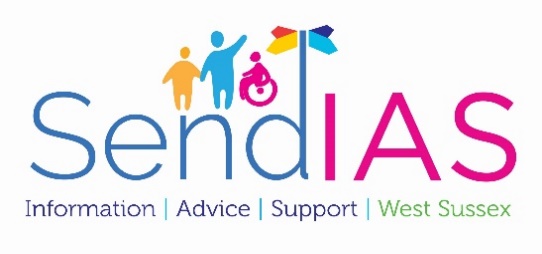 ویسټ ساسکس SEND د معلوماتو، مشورې او Служба информации, консультаций и поддержки ООПИ Западного Суссекса (SENDIAS)Кто мы и что мы делаемРоль SENDIASСлужба информации, консультаций и поддержки ООПИ Западного Суссекса (SENDIAS) предоставляет бесплатную и непредвзятую информацию, советы и поддержку родителям и опекунам детей (0–25 лет), имеющих особые образовательные потребности и/или инвалидность. Служба направлена на поддержку отношений между родителями, школой их ребенка, социальными услугами, местными властями, здравоохранением и другими учреждениями.Наша служба доступна для любого родителя/опекуна, чей ребенок имеет или может быть идентифицирован как имеющий особые образовательные потребности и/или инвалидность (ООПИ). Мы также поддерживаем молодых людей, чтобы они смогли подумать о вариантах своего будущего, своих взглядах, желаниях и стремлениях. Пожалуйста, запросите у SENDIAS брошюру для молодых людей для получения более подробной информации или найдите ее на нашей веб-странице: https://bit.ly/3tB74YqКакую информацию, консультации и поддержку мы предлагаем?Мы предлагаем достоверные, актуальные и непредвзятые ресурсы и информацию о законе об особых образовательных потребностях и инвалидности. Это включает в себя:Образование, здравоохранение и социальный уход.Национальная и местная политика.Местные предложения.Ваши права и альтернативы.Ваши возможности для участия.Где вы можете найти помощь и консультацию.Как вы можете получить эту поддержку.Мы предоставляем информацию различными способами, в том числе на нашем сайте, в нашем блоге, на страницах Facebook и Twitter (ссылки на которые можно найти в конце этой информационной брошюры), в публикациях и на обучении.Нашей целью является предоставление информации, которая позволит вам как родителю/опекуну или молодому человеку сделать собственный осознанный выбор. Предлагаемая нами услуга может помочь вам стать более уверенным в себе, чтобы участвовать в обсуждениях и принятии решений, касающихся ваших результатов или вашего ребенка. Это поможет вам выполнять активную и информированную роль в вашем образовании, уходе и здоровье, или вашего ребенка.Иногда одной информации недостаточно. Возможно, вам понадобится помощь в сборе информации, ее понимании и применении в вашей ситуации. Мы называем это консультацией, и предлагаем эту услугу в основном по электронной почте или по телефону. Там, где это возможно, мы предлагаем посетить группу или обучение.Иногда мы можем предложить более серьезную поддержку, если в ходе нашего обсуждения мы пришли к выводу, что вам будет трудно изменить свою ситуацию только с помощью информации и консультации. Это может включать в себя помощь с письмами, посещение встреч с вами или поддержку в обсуждениях с местными властями, школой или другими учреждениями. Эта поддержка может быть оказана волонтером.Если мы не сможем помочь, то сделаем все возможное, чтобы рассказать вам или связать вас с другими группами или организациями, которые могут помочь. Мы называем это указателями.Что мы подразумеваем под непредвзятой информацией, консультацией и поддержкой (ИКП)?Это означает, что мы будем занимать нейтральную позицию, не будем проявлять предвзятости или занимать чью-либо сторону. Предоставленная ИКП будет основываться на том, что говорится в национальном законодательстве и законодательных актах, и мы также будем информировать вас о местной политике, где это необходимо. Мы позаботимся о том, чтобы вы знали обо всех ваших вариантах и любых возможных последствиях, чтобы вы могли принять обоснованное решение о том, какие следующие шаги предпринять.Что говорит Кодекс практики ООПИ?В Законе о детях и семьях 2014 года говорится, что местные органы власти должны предоставлять бесплатную и непредвзятую информацию, консультации и поддержку по вопросам особых образовательных потребностей (ООП), инвалидности, а также медицинской и социальной помощи детям, молодым людям и родителям.Для получения дополнительной информации о том, что говорится в Кодексе практики об услугах SENDIAS, прочитайте Главу 2 Кодекса практики: https://bit.ly/2JYWth1 или посмотрите информацию на нашей веб-странице: https://bit.ly/3mM0iLWОткуда мы знаем, что мы непредвзятые?В SENDIAS мы следуем национальным стандартам качества для служб, предоставляющих непредвзятую информацию, консультации и поддержку, разработанных Сетью служб информации, консультаций и поддержки. Это помогает нам контролировать эффективность предоставляемых нами услуг и обеспечивать их «на расстоянии вытянутой руки» от местных органов власти. Под этим подразумевается, что мы действуем отдельно и непредвзято, без неправомерного влияния или контроля со стороны местных органов власти или клинической группы по вводу в эксплуатацию в нашей области. У нас также есть руководящая группа SENDIAS, которая следит за нашей эффективностью и за тем, соблюдаем ли мы нашу политику непредвзятости и конфиденциальности. В Руководящую группу входят родители, а также специалисты. Существует также независимый председатель Группы; это представитель родителей из форума родителей и опекунов Западного Суссекса.Чтобы убедиться, что нас считают непредвзятыми, мы регулярно спрашиваем тех, кто пользуется нашими услугами: «Насколько, по вашему мнению, мы были нейтральными, справедливыми и непредвзятыми?».Вы можете найти нашу политику непредвзятости на веб-странице: https://bit.ly/3mM0iLWЯвляется ли служба конфиденциальной?Мы не будем передавать вашу информацию никому, если вы не сообщите нам об обратном.Единственным исключением из этого будет то, что у нас есть особая проблема, связанная с защитой.Вы можете найти нашу политику конфиденциальности на веб-странице: https://bit.ly/3mM0iLWДругая информация, которую вы, возможно, захотите узнать о нас:У нас есть конфиденциальная горячая линия, которая работает по будням с 9:00 до 16:00.У нас есть постоянный блог, где мы отправляем по электронной почте полезную информацию и обновления. Чтобы подписаться или прочитать предыдущие сообщения, перейдите по ссылке https://westsussexsendias.org/blog/Мы проводим обучение для родителей через благотворительную организацию «Reaching Families». Чтобы узнать даты обучения: https://westsussexsendias.org/events/Мы проводим обучение для специалистов/практикантов по общению с родителями.Как с нами связатьсяГорячая линия (работает с 9:00 до 16:00 с понедельника по пятницу):	0330 222 8555Адрес электронной почты:                                                                                             send.ias@westsussex.gov.uk (родители/опекуны и специалисты)		   cyp.sendias@westsussex.gov.uk (дети и молодые люди до 25 лет).Сайт: www.westsussexsendias.orgПодпишитесь на блог SENDIAS, чтобы получать обновления по электронной почте: https://westsussexsendias.org/blog/Следите за SENDIAS на Facebook: https://www.facebook.com/WSSENDIAS/Следите за SENDIAS в Twitter: https://twitter.com/wsxiasSEND: Особые образовательные потребности и/или инвалидностьРоль службы SENDIAS заключается в обеспечении того, чтобы все родители, дети и молодые люди имели доступ к непредвзятой информации, консультациям и поддержке, чтобы они могли принимать обоснованные решения, связанные с их ситуацией. Любая информация, которой делятся со службой, является конфиденциальной, если только не было получено разрешение на передачу этой информации другим лицам, службам и агентствам, которые могут помочь семье в ее обстоятельствах. Чтобы ознакомиться с нашими политиками и уведомлением о конфиденциальности, перейдите на наш сайт, нажмите кнопку «О нас» и выберите из выпадающего списка «Как мы работаем».